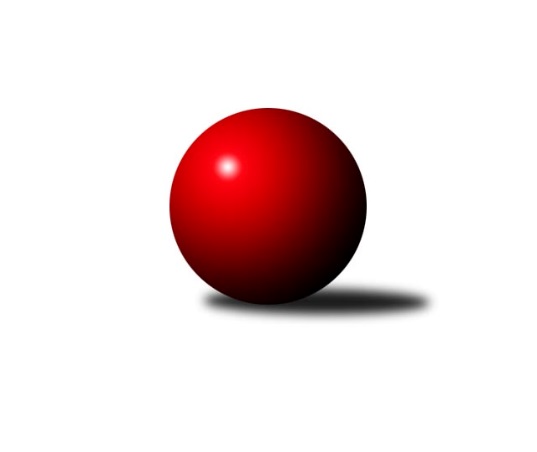 Č.5Ročník 2016/2017	15.10.2016Nejlepšího výkonu v tomto kole: 3483 dosáhlo družstvo: CB Dobřany B3.KLM A 2016/2017Výsledky 5. kolaSouhrnný přehled výsledků:TJ Lokomotiva České Budějovice 	- Vltavan Loučovice	5:3	3164:3128	13.5:10.5	15.10.TJ Slavoj Plzeň	- Kuželky Aš	1:7	3240:3370	8.0:16.0	15.10.TJ Sokol Benešov 	- KK Karlovy Vary	5:3	3265:3148	15.0:9.0	15.10.TJ VTŽ Chomutov	- TJ Kovohutě Příbram 	5:3	3093:3032	12.0:12.0	15.10.TJ Elektrárny Kadaň	- SK Škoda VS Plzeň 	7:1	3224:3140	14.5:9.5	15.10.CB Dobřany B	- TJ Blatná	6:2	3483:3359	14.5:9.5	15.10.Tabulka družstev:	1.	TJ Lokomotiva České Budějovice	5	5	0	0	31.0 : 9.0 	76.0 : 44.0 	 3155	10	2.	Vltavan Loučovice	5	4	0	1	29.0 : 11.0 	71.5 : 48.5 	 3156	8	3.	CB Dobřany B	5	4	0	1	26.0 : 14.0 	68.5 : 51.5 	 3181	8	4.	TJ Elektrárny Kadaň	5	4	0	1	26.0 : 14.0 	67.0 : 53.0 	 3173	8	5.	TJ Sokol Benešov	5	3	0	2	23.0 : 17.0 	69.0 : 51.0 	 3141	6	6.	TJ Slavoj Plzeň	5	3	0	2	23.0 : 17.0 	58.0 : 62.0 	 3158	6	7.	TJ Blatná	5	1	2	2	17.0 : 23.0 	58.5 : 61.5 	 3112	4	8.	SK Škoda VS Plzeň	5	2	0	3	12.0 : 28.0 	46.5 : 73.5 	 3134	4	9.	Kuželky Aš	5	1	1	3	19.0 : 21.0 	59.0 : 61.0 	 3312	3	10.	TJ VTŽ Chomutov	5	1	1	3	15.0 : 25.0 	52.5 : 67.5 	 3127	3	11.	TJ Kovohutě Příbram	5	0	0	5	10.0 : 30.0 	52.5 : 67.5 	 3160	0	12.	KK Karlovy Vary	5	0	0	5	9.0 : 31.0 	41.0 : 79.0 	 2996	0Podrobné výsledky kola:	 TJ Lokomotiva České Budějovice 	3164	5:3	3128	Vltavan Loučovice	Martin Voltr	130 	 131 	 133 	128	522 	 3.5:0.5 	 504 	 125	131 	 131	117	Robert Weis	Tomáš Reban	153 	 129 	 131 	123	536 	 2:2 	 565 	 142	125 	 156	142	Miroslav Pešadík	Pavel Černý	141 	 134 	 142 	134	551 	 3:1 	 514 	 159	103 	 129	123	Radek Šlouf	Jan Sýkora	122 	 141 	 121 	116	500 	 1:3 	 525 	 143	128 	 123	131	Jan Smolena	Jiří Reban	126 	 136 	 127 	125	514 	 1:3 	 541 	 131	143 	 119	148	Josef Gondek	Zdeněk Kamiš	145 	 126 	 131 	139	541 	 3:1 	 479 	 108	135 	 122	114	Libor Dušekrozhodčí: Nejlepší výkon utkání: 565 - Miroslav Pešadík	 TJ Slavoj Plzeň	3240	1:7	3370	Kuželky Aš	Michal Müller	133 	 134 	 134 	140	541 	 1.5:2.5 	 554 	 133	145 	 145	131	Jaroslav Bulant	Josef Kreutzer	150 	 139 	 124 	162	575 	 1:3 	 570 	 161	151 	 140	118	Ota Maršát st.	Josef Hořejší	140 	 143 	 123 	143	549 	 1:3 	 578 	 161	145 	 133	139	Václav Pilař	Jiří Opatrný	141 	 125 	 142 	130	538 	 2.5:1.5 	 541 	 138	125 	 135	143	Václav Mašek	Petr Harmáček	125 	 122 	 124 	117	488 	 0:4 	 573 	 141	145 	 147	140	Martin Hurta	Václav Hranáč	150 	 123 	 131 	145	549 	 2:2 	 554 	 136	128 	 155	135	Tomáš Viczmandirozhodčí: Nejlepší výkon utkání: 578 - Václav Pilař	 TJ Sokol Benešov 	3265	5:3	3148	KK Karlovy Vary	Lukáš Kočí	142 	 154 	 152 	135	583 	 4:0 	 499 	 131	126 	 129	113	Pavel Boháč	Miroslav Šostý	131 	 107 	 125 	137	500 	 2:2 	 512 	 123	133 	 140	116	Martin Trakal	Dušan Dvořák	129 	 135 	 127 	107	498 	 1:3 	 514 	 133	132 	 129	120	Lubomír Martinek	Petr Červ	143 	 133 	 132 	133	541 	 2:2 	 542 	 149	148 	 121	124	Petr Čolák	Tomáš Čožík	127 	 163 	 140 	134	564 	 3:1 	 517 	 125	113 	 150	129	Josef Ženíšek	Vladimír Matějka	145 	 128 	 157 	149	579 	 3:1 	 564 	 139	154 	 139	132	Jaroslav Tejmlrozhodčí: Nejlepší výkon utkání: 583 - Lukáš Kočí	 TJ VTŽ Chomutov	3093	5:3	3032	TJ Kovohutě Příbram 	Stanislav ml. Šmíd ml.	118 	 140 	 136 	118	512 	 2:2 	 533 	 140	136 	 122	135	Luboš Řezáč	Karel Valeš	136 	 114 	 137 	138	525 	 4:0 	 410 	 126	83 	 112	89	Václav Šefl *1	Zbyněk Vytiska	131 	 134 	 122 	134	521 	 2:2 	 503 	 123	118 	 123	139	Josef Hůda	Ondřej Šmíd	139 	 126 	 132 	110	507 	 1:3 	 517 	 114	135 	 136	132	Petr Kříž	Stanislav Rada	130 	 126 	 143 	110	509 	 2:2 	 508 	 138	123 	 124	123	David Hošek	Robert st. Suchomel st.	121 	 111 	 153 	134	519 	 1:3 	 561 	 138	136 	 147	140	Oldřich Hendl rozhodčí: střídání: *1 od 71. hodu Zdeněk LukášNejlepší výkon utkání: 561 - Oldřich Hendl 	 TJ Elektrárny Kadaň	3224	7:1	3140	SK Škoda VS Plzeň 	Daniel Lukáš	134 	 138 	 140 	142	554 	 3:1 	 530 	 145	117 	 134	134	Milan Findejs	Jan Hák	132 	 120 	 145 	143	540 	 3:1 	 531 	 121	143 	 127	140	Milan Vicher	Michal Hrdina	145 	 128 	 144 	125	542 	 2:2 	 533 	 140	139 	 122	132	Martin Vít	Vladimír Šána	116 	 125 	 164 	135	540 	 3:1 	 497 	 135	116 	 131	115	Petr Sachunský	Marcel Lukáš	131 	 127 	 128 	130	516 	 0.5:3.5 	 541 	 144	127 	 132	138	Petr Svoboda	Jaroslav Lefner	122 	 140 	 127 	143	532 	 3:1 	 508 	 135	124 	 122	127	Milan Vrabecrozhodčí: Nejlepší výkon utkání: 554 - Daniel Lukáš	 CB Dobřany B	3483	6:2	3359	TJ Blatná	Josef ml. Fišer ml.	167 	 151 	 170 	150	638 	 3.5:0.5 	 578 	 148	133 	 147	150	Stanislav Kníže	Martin Provazník	166 	 151 	 136 	164	617 	 2:2 	 592 	 150	152 	 146	144	Dan Lexa	Josef st. Fišer	143 	 137 	 134 	155	569 	 3:1 	 540 	 123	146 	 132	139	Vít Kobliha	Milan Bek	164 	 128 	 106 	112	510 	 1:3 	 551 	 119	154 	 146	132	Jiří Vokurka	Michal Šneberger	153 	 120 	 134 	149	556 	 1:3 	 564 	 145	123 	 144	152	Jiří Vaňata	Jan Koubský	160 	 140 	 146 	147	593 	 4:0 	 534 	 136	138 	 135	125	Jan Kobliharozhodčí: Nejlepší výkon utkání: 638 - Josef ml. Fišer ml.Pořadí jednotlivců:	jméno hráče	družstvo	celkem	plné	dorážka	chyby	poměr kuž.	Maximum	1.	Tomáš Viczmandi 	Kuželky Aš	569.33	375.4	193.9	6.3	3/3	(590)	2.	Jaroslav Roj 	TJ Kovohutě Příbram 	563.17	374.7	188.5	1.7	3/4	(595)	3.	Martin Hurta 	Kuželky Aš	560.00	368.8	191.2	5.0	3/3	(574)	4.	Milan Vicher 	SK Škoda VS Plzeň 	558.67	358.7	200.0	3.7	3/4	(591)	5.	Vladimír Matějka 	TJ Sokol Benešov 	557.50	362.5	195.0	1.0	2/3	(579)	6.	Josef ml. Fišer  ml.	CB Dobřany B	556.83	377.2	179.7	4.2	3/3	(638)	7.	Ota Maršát  st.	Kuželky Aš	552.17	365.7	186.5	3.8	3/3	(576)	8.	Oldřich Hendl  	TJ Kovohutě Příbram 	549.63	362.3	187.4	2.0	4/4	(568)	9.	Václav Pilař 	Kuželky Aš	549.50	362.7	186.8	6.7	3/3	(578)	10.	Karel Valeš 	TJ VTŽ Chomutov	548.13	365.6	182.5	5.3	4/4	(583)	11.	Josef Gondek 	Vltavan Loučovice	548.11	362.1	186.0	3.6	3/3	(568)	12.	Tomáš Čožík 	TJ Sokol Benešov 	546.83	352.0	194.8	1.8	3/3	(599)	13.	Josef Hořejší 	TJ Slavoj Plzeň	545.89	356.7	189.2	3.3	3/3	(565)	14.	Vladimír Šána 	TJ Elektrárny Kadaň	544.13	355.8	188.4	3.1	4/4	(601)	15.	Miroslav Pešadík 	Vltavan Loučovice	542.89	363.8	179.1	2.2	3/3	(565)	16.	Jaroslav Bulant 	Kuželky Aš	541.89	364.0	177.9	3.9	3/3	(559)	17.	Daniel Lukáš 	TJ Elektrárny Kadaň	541.67	358.0	183.7	5.0	3/4	(573)	18.	David Hošek 	TJ Kovohutě Příbram 	541.25	365.0	176.3	4.6	4/4	(581)	19.	Martin Provazník 	CB Dobřany B	541.22	369.0	172.2	4.1	3/3	(617)	20.	Zdeněk Kamiš 	TJ Lokomotiva České Budějovice 	541.11	364.9	176.2	5.1	3/3	(552)	21.	Jaroslav Solín 	Kuželky Aš	540.25	375.5	164.8	7.3	2/3	(574)	22.	Jan Koubský 	CB Dobřany B	540.11	367.4	172.7	6.1	3/3	(593)	23.	Jaroslav Lefner 	TJ Elektrárny Kadaň	539.38	365.5	173.9	6.0	4/4	(597)	24.	Tomáš Reban 	TJ Lokomotiva České Budějovice 	537.89	361.2	176.7	3.1	3/3	(551)	25.	Ivan Januš 	TJ Sokol Benešov 	537.50	368.2	169.3	3.3	3/3	(557)	26.	Luboš Řezáč 	TJ Kovohutě Příbram 	537.50	373.8	163.8	5.0	4/4	(574)	27.	Pavel Černý 	TJ Lokomotiva České Budějovice 	537.33	364.0	173.3	4.6	3/3	(560)	28.	Evžen Cígl 	TJ Blatná	536.50	356.8	179.7	1.8	3/4	(551)	29.	Josef Kreutzer 	TJ Slavoj Plzeň	536.00	359.9	176.1	5.7	3/3	(575)	30.	Stanislav ml. Šmíd  ml.	TJ VTŽ Chomutov	535.50	350.8	184.8	3.6	4/4	(581)	31.	Milan Findejs 	SK Škoda VS Plzeň 	533.38	363.4	170.0	6.5	4/4	(564)	32.	Václav Mašek 	Kuželky Aš	531.75	360.0	171.8	6.0	2/3	(541)	33.	Jiří Vokurka 	TJ Blatná	531.63	358.1	173.5	6.5	4/4	(555)	34.	Jan Smolena 	Vltavan Loučovice	529.33	370.9	158.4	7.6	3/3	(553)	35.	Jiří Opatrný 	TJ Slavoj Plzeň	529.00	349.8	179.2	4.9	3/3	(604)	36.	Lukáš Kočí 	TJ Sokol Benešov 	528.67	352.2	176.5	4.8	2/3	(583)	37.	Michal Hrdina 	TJ Elektrárny Kadaň	527.00	354.7	172.3	4.5	3/4	(562)	38.	Jiří Vaňata 	TJ Blatná	526.88	354.3	172.6	4.8	4/4	(564)	39.	Petr Harmáček 	TJ Slavoj Plzeň	525.33	356.3	169.0	3.6	3/3	(544)	40.	Jan Hák 	TJ Elektrárny Kadaň	524.13	359.4	164.8	5.4	4/4	(566)	41.	Marcel Lukáš 	TJ Elektrárny Kadaň	521.63	354.6	167.0	5.9	4/4	(546)	42.	Milan Vrabec 	SK Škoda VS Plzeň 	521.38	361.4	160.0	7.6	4/4	(555)	43.	Stanislav Kníže 	TJ Blatná	521.33	357.3	164.0	6.7	3/4	(578)	44.	Michal Šneberger 	CB Dobřany B	521.33	364.2	157.1	8.8	3/3	(621)	45.	Radek Šlouf 	Vltavan Loučovice	520.00	355.0	165.0	3.2	2/3	(543)	46.	Martin Voltr 	TJ Lokomotiva České Budějovice 	519.78	357.3	162.4	4.2	3/3	(539)	47.	Tomáš Svoboda 	TJ Sokol Benešov 	517.67	349.0	168.7	5.3	3/3	(541)	48.	Josef st. Fišer 	CB Dobřany B	517.67	356.0	161.7	7.0	3/3	(589)	49.	Ondřej Šmíd 	TJ VTŽ Chomutov	517.50	348.9	168.6	6.4	4/4	(540)	50.	Michal Müller 	TJ Slavoj Plzeň	517.00	344.5	172.5	9.0	2/3	(541)	51.	Libor Dušek 	Vltavan Loučovice	516.44	349.1	167.3	5.4	3/3	(546)	52.	Robert st. Suchomel  st.	TJ VTŽ Chomutov	516.25	357.3	159.0	6.3	4/4	(519)	53.	Petr Svoboda 	SK Škoda VS Plzeň 	515.17	349.8	165.3	4.5	3/4	(556)	54.	Jakub Harmáček 	TJ Slavoj Plzeň	514.00	352.3	161.8	8.0	2/3	(544)	55.	Václav Hranáč 	TJ Slavoj Plzeň	513.67	350.1	163.6	5.8	3/3	(549)	56.	Milan Bek 	CB Dobřany B	513.25	355.0	158.3	5.8	2/3	(565)	57.	Dan Lexa 	TJ Blatná	511.25	346.1	165.1	9.0	4/4	(592)	58.	Miroslav Šostý 	TJ Sokol Benešov 	511.25	350.0	161.3	9.8	2/3	(533)	59.	Petr Čolák 	KK Karlovy Vary	510.75	346.6	164.1	6.0	4/4	(542)	60.	Jan Kobliha 	TJ Blatná	510.33	359.0	151.3	6.3	3/4	(534)	61.	Stanislav Rada 	TJ VTŽ Chomutov	509.63	353.3	156.4	6.6	4/4	(527)	62.	Jan Sýkora 	TJ Lokomotiva České Budějovice 	509.44	340.3	169.1	6.2	3/3	(521)	63.	Jiří Reban 	TJ Lokomotiva České Budějovice 	509.33	349.1	160.2	7.2	3/3	(523)	64.	Jaroslav Tejml 	KK Karlovy Vary	507.00	346.0	161.0	7.3	3/4	(564)	65.	Tomáš Číž 	TJ Kovohutě Příbram 	505.83	354.0	151.8	4.8	3/4	(511)	66.	Vít Kobliha 	TJ Blatná	505.67	345.3	160.3	8.7	3/4	(540)	67.	Robert Weis 	Vltavan Loučovice	504.50	352.5	152.0	8.0	3/3	(527)	68.	Zbyněk Vytiska 	TJ VTŽ Chomutov	504.38	349.0	155.4	6.0	4/4	(524)	69.	Lukáš Jaroš 	SK Škoda VS Plzeň 	504.17	346.5	157.7	7.3	3/4	(529)	70.	Martin Trakal 	KK Karlovy Vary	504.00	352.3	151.7	9.0	3/4	(515)	71.	Josef Ženíšek 	KK Karlovy Vary	503.25	353.9	149.4	9.3	4/4	(536)	72.	Pavel Boháč 	KK Karlovy Vary	500.88	348.1	152.8	6.1	4/4	(529)	73.	Petr Sachunský 	SK Škoda VS Plzeň 	500.50	339.3	161.3	7.3	4/4	(535)	74.	Lubomír Martinek 	KK Karlovy Vary	498.13	341.5	156.6	5.8	4/4	(514)	75.	Dušan Dvořák 	TJ Sokol Benešov 	486.67	351.3	135.3	13.7	3/3	(506)	76.	Libor Kupka 	KK Karlovy Vary	459.67	335.3	124.3	14.3	3/4	(466)		Radek Kneř 	CB Dobřany B	593.00	373.0	220.0	3.0	1/3	(593)		Petr Červ 	TJ Sokol Benešov 	558.67	366.0	192.7	3.0	1/3	(568)		Martin Vít 	SK Škoda VS Plzeň 	540.50	366.3	174.3	5.0	2/4	(561)		Dominik Novotný 	CB Dobřany B	539.00	367.0	172.0	11.0	1/3	(539)		Karel Sviták 	CB Dobřany B	532.00	362.0	170.0	15.0	1/3	(532)		Petr Kříž 	TJ Kovohutě Příbram 	517.00	352.0	165.0	6.0	1/4	(517)		Ladislav Filek 	SK Škoda VS Plzeň 	509.00	337.0	172.0	5.0	1/4	(509)		Ondřej Musil 	CB Dobřany B	503.00	346.0	157.0	10.0	1/3	(503)		Martin Jirkal 	Vltavan Loučovice	499.00	348.0	151.0	14.0	1/3	(499)		Josef Hůda 	TJ Kovohutě Příbram 	498.50	340.0	158.5	5.3	2/4	(503)		Václav Šefl 	TJ Kovohutě Příbram 	496.00	348.0	148.0	8.5	2/4	(520)		Zdeněk Lukáš 	TJ Kovohutě Příbram 	496.00	359.0	137.0	10.0	1/4	(496)		Vítězslav Vodehnal 	KK Karlovy Vary	489.00	337.0	152.0	5.0	1/4	(489)		Filip Prokeš 	TJ VTŽ Chomutov	484.00	332.0	152.0	11.0	1/4	(484)		Jan Ambra 	TJ Elektrárny Kadaň	473.00	316.0	157.0	7.0	1/4	(473)Sportovně technické informace:Starty náhradníků:registrační číslo	jméno a příjmení 	datum startu 	družstvo	číslo startu18945	Martin Trakal	15.10.2016	KK Karlovy Vary	3x9690	Josef Fišer ml.	15.10.2016	CB Dobřany B	4x3575	Josef Fišer	15.10.2016	CB Dobřany B	4x20173	Martin Provazník	15.10.2016	CB Dobřany B	5x16241	Jan Koubský	15.10.2016	CB Dobřany B	5x19625	Jan Kobliha	15.10.2016	TJ Blatná	4x21933	Milan Bek	15.10.2016	CB Dobřany B	3x22198	Michal Šneberger	15.10.2016	CB Dobřany B	5x13883	Petr Čolák	15.10.2016	KK Karlovy Vary	5x3702	Lubomír Martinek	15.10.2016	KK Karlovy Vary	5x14561	Pavel Boháč	15.10.2016	KK Karlovy Vary	5x4729	Josef Ženíšek	15.10.2016	KK Karlovy Vary	5x13092	Jaroslav Tejml	15.10.2016	KK Karlovy Vary	3x
Hráči dopsaní na soupisku:registrační číslo	jméno a příjmení 	datum startu 	družstvo	Program dalšího kola:6. kolo22.10.2016	so	10:00	TJ Blatná - SK Škoda VS Plzeň 	22.10.2016	so	10:00	TJ Kovohutě Příbram  - TJ Elektrárny Kadaň	22.10.2016	so	11:00	CB Dobřany B - TJ Lokomotiva České Budějovice 	22.10.2016	so	14:00	KK Karlovy Vary - TJ VTŽ Chomutov	22.10.2016	so	14:00	Kuželky Aš - TJ Sokol Benešov 	22.10.2016	so	14:00	Vltavan Loučovice - TJ Slavoj Plzeň	Nejlepší šestka kola - absolutněNejlepší šestka kola - absolutněNejlepší šestka kola - absolutněNejlepší šestka kola - absolutněNejlepší šestka kola - dle průměru kuželenNejlepší šestka kola - dle průměru kuželenNejlepší šestka kola - dle průměru kuželenNejlepší šestka kola - dle průměru kuželenNejlepší šestka kola - dle průměru kuželenPočetJménoNázev týmuVýkonPočetJménoNázev týmuPrůměr (%)Výkon2xJosef ml. Fišer ml.Dobřany  B6382xJosef ml. Fišer ml.Dobřany  B111.996382xMartin ProvazníkDobřany  B6172xMiroslav PešadíkLoučovice109.455651xJan KoubskýDobřany  B5931xOldřich Hendl Příbram109.065611xDan LexaBlatná5921xMartin ProvazníkDobřany  B108.316171xLukáš KočíBenešov5831xLukáš KočíBenešov107.855832xVladimír MatějkaBenešov5792xVladimír MatějkaBenešov107.11579